 Charter Schools Office 	January  2017 ISSUE  	 	 	FROM THE TOP Dear Academy Board Members and Leaders, Happy New Year! I hope you found time to relax and rejuvenate over the holiday season and are ready to begin 2017.  January is designated as School Board Member Recognition month.  Thank you for serving on the board for an academy authorized by Lake Superior State University and for the countless hours you have vested in bettering the educational opportunities for Michigan students. Your contribution to your academy is greatly appreciated. We have decided to launch a new venture and are proud to present our first edition of the Lake Superior State University Charter Schools Office newsletter.  We will publish the newsletter quarterly (September, January, April, July) and it will notify you of any upcoming deadlines, contain important information or notifications at the state or authorizer level, as well as other pertinent topics. We are also planning on featuring our academies and the unique learning opportunities for students that attend academies authorized by LSSU. If you would like to have your academy featured in one of our newsletters, please     contact Julie Hopper at  jhopper@lssu.edu or 906-635-2118. We look forward to hearing your stories! Sincerely, Chris Oshelski, Executive Director -Accountability Update- The Michigan Department of Education (MDE) released the highly anticipated state’s score cards  on  Friday, January 20th, 2017.  We are told that this is the last time the MDE will use the color-coded score cards and Top to Bottom list  as the MDE is developing a new accountability system in compliance with the new federal law, Every Student Succeeds Act or ESSA.  State Superintendent, Brian Whiston commented “with the continued improvement to our state assessment system, we promise to still be transparent  and hold schools accountable to student achievement.”  He continued “these score cards are a  good diagnostic tool for local schools to drive improvement and instruction.” The MDE will not be labeling schools as  Priority or Focus Schools this year, however, over 200 Reward schools were identified. Reward schools  are identified by meeting the following criteria; Earning a scorecard color other than red and either in the Top 5% of schools on the TTB list, in the Top 5% of schools making the greatest gains in achievement, or were a Beating the Odds school by outperforming their schools predicted  ranking. Also, noteworthy is that 89 schools earned their way off of their Focus school status by having above average improvement or achievement by the lowest performing 30% of their students when compared to statewide averages for students in this category. 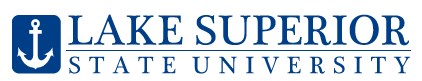 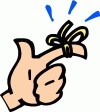 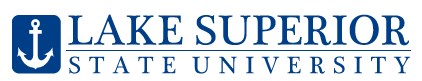 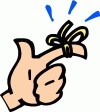 Scorecards  and Top to Bottom Rankings for individual academies can be viewed at https:// www.mischooldata.org/.  The 2015-16 Top to Bottom list can be found at http://www.michigan.gov/documents/ mde/2015-16_Accountability_Results_List_for_Print_549027_7.pdf IMPORTANT NWEA/PST Winter Testing       January 16-February 10 MIEM Testing Conference in Ann Arbor on February 14-16 MAPSA’s  Innovators in Education Conference in Lansing on March 14 MSTEP Testing Window            April 10-May 26        *check specific dates by grade level PSAT/SAT/Work Keys/MSTEP Science/Social Studies 11th          April 11, 12 NWEA/PST Spring Testing        April 10-May 26 with June 2nd makeup                                                       http://www.michigan.gov/documents/mde/ Spring_2017_Guide_to_State_Assessments_ jl_536062_7.pdf LSSU Charter Schools  650 W. Easterday Avenue Sault Ste. Marie, MI 49783 Annual Education Report  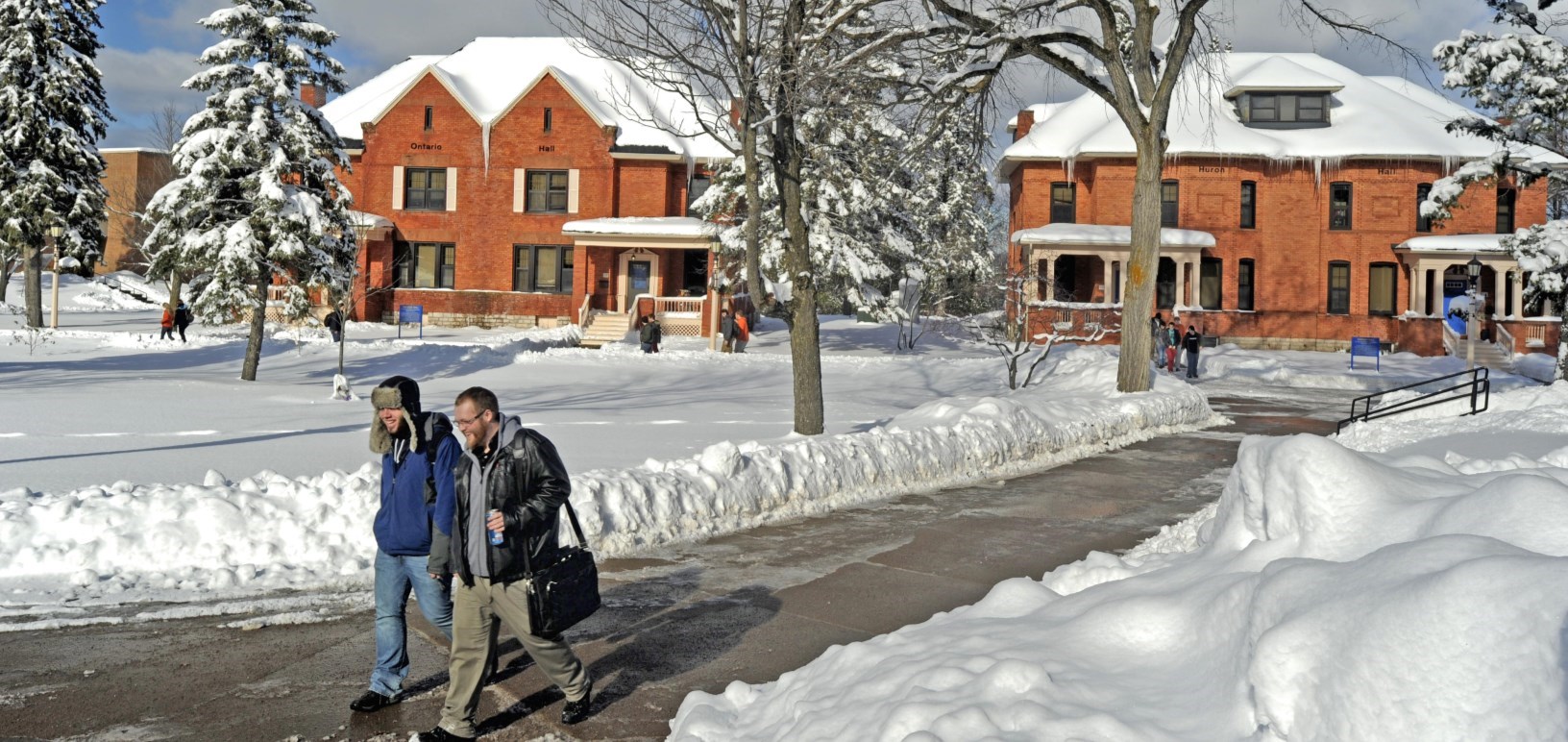 The MDE typically requires  districts and schools to communicate their Annual Education Reports to communities and parents in August of each year to fulfill requirements under the Elementary and Secondary Education Act (ESSA). Due to  a new assessment and accountability  system, AER’s have been delayed  until now.  The new timeline for meeting the 2016-17 AER requirements are as follows: The AER  is designed to meet  the federal requirements of ESSA of 2001 for an annual  report.  The Combined Report provides detailed data on state administered student assessment results, accountability results, teacher qualification information, and the state results  for the National Assessment of Educational Progress (NAEP).  There is a “Combined Report”  populated with the appropriate information for the state, each LEA,  and each school.  If used as designed,  the “Combined Reports”  and cover letters  also meet the state requirements  for reporting to parents and communities in an annual education report.  For more information as well as , please visit the following link. http://www.michigan.gov/documents/mde/AER_FAQ_549198_7.pdf Newsworthy 